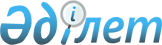 О внесении изменений в постановление Правительства Республики Казахстан от 16 января 2008 года № 20
					
			Утративший силу
			
			
		
					Постановление Правительства Республики Казахстан от 28 августа 2009 года № 1281. Утратило силу постановлением Правительства Республики Казахстан от 13 января 2012 года № 43

      Сноска. Утратило силу постановлением Правительства РК от 13.01.2012 № 43.      Правительство Республики Казахстан ПОСТАНОВЛЯЕТ : 

      1. Внести в постановление Правительства Республики Казахстан от 16 января 2008 года № 20 "О создании Комиссии по радиационной безопасности населения и проблемам радиобиологии" следующие изменения: 



      в приложении к указанному постановлению: 



      ввести в состав Комиссии по радиационной безопасности населения и проблемам радиобиологии: Сарсенова                     - заместителя председателя Комитета 

Бауржана Нурлановича            промышленности Министерства индустрии 

                                и торговли Республики Казахстан Сакиева                       - заместителя председателя Комитета 

Каната Зекеновича               государственного санитарно- 

                                эпидемиологического надзора 

                                Министерства здравоохранения 

                                Республики Казахстан Байбекова                     - директора Департамента развития 

Мырзакасыма Ниязбековича        отраслей экономики Министерства 

                                экономики и бюджетного планирования 

                                Республики Казахстан Шарипова                      - директора Департамента ядерной 

Мажита Бейсембаевича            энергетики и атомной промышленности 

                                Министерства энергетики и минеральных 

                                ресурсов Республики Казахстан 

      строки: 

      "Брагин Александр Геннадьевич - директор Департамента правовой политики и международного сотрудничества Министерства охраны окружающей среды Республики Казахстан"; 

      "Казымбет Полат Казымбетович - главный научный сотрудник товарищества с ограниченной ответственностью "Научный центр медицинской радиобиологии" (по согласованию)" 



      изложить в следующей редакции: 

      "Брагин Александр Геннадьевич - директор Департамента правового обеспечения и международного сотрудничества Министерства охраны окружающей среды Республики Казахстан"; 

      "Казымбет Полат Казымбетович - директор Радиобиологического научного центра акционерного общества "Медицинский университет Астана" (по согласованию)"; 



      вывести из указанного состава: Абдреева Батырбека Сейтеновича, Аскарова Альберта Мухтаровича, Ермекову Несипбалу Абсагитовну, Тулебаева Алмаза Кажкеновича. 



      2. Настоящее постановление вводится в действие со дня подписания.       Премьер-Министр 

      Республики Казахстан                       К. Масимов 
					© 2012. РГП на ПХВ «Институт законодательства и правовой информации Республики Казахстан» Министерства юстиции Республики Казахстан
				